Waqas Khan Add:	Bhattari, P.O. Rehana, Teshil & District Haripur.Voice:     0342-5294386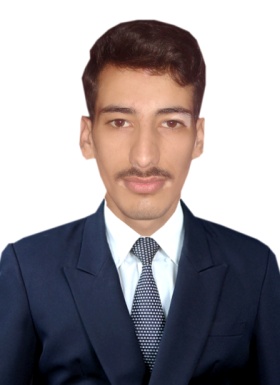 I believe in hard work and very confident about myself to become a part of well reputed organization and show my abilities there and play my role in its progress.Father’s Name                 	Muhammad NawazDate of Birth               	5th May 1998CNIC No                         	13302-2819495-3Religion                          	IslamDomicile     		Haripur (K.P.)Marital status   		SingleNationality		Pakistani1 Year 2 Months worked as a Laboratory Technician in ZKB Motorway Project, Haripur.3 Months Internship Trainee as a Sub-Engineer Helper in C&W, Haripur, K.P.English, Urdu & Hindko CertificateMarks/GradeSessionBoardMatriculate (Science)733/11002014BISE AbbottabadF.Sc. (Pre-Engg) (Equivalency Certificate)--IBCC IslamabadD.A.E. (Civil)2483/34502017BTE Peshawar